Ознакомление младших школьников с понятием осевой симметрии является новым для нашей методики начального обучения вопросом и при соответствующей методической обработке становится важным средством развития пространственных представлений детей, их пространственного воображения.	В основе подхода, применяемого для раскрытия понятия осевой симметрии, лежит идея зеркала. Зеркало, как реальный  предмет, материализующий абстрактное понятие симметрии, дает возможность учащимся выполнять практические действия.  При таком подходе идея симметрии становится доступной восприятию каждого ребенка; кроме того, сама работа вызывает у детей большой интерес и желание изучать данный материал.Конспект урока разработан Негматуллиной Л.В., учителем начальных классов  МБОУ «Октябрьская СОШ  № 1» Устьянского района Архангельской области                                                     Математика 1 класс     Тема урока: Симметрия Цели урока:  1. Формировать представление о симметрии, симметричных фигурах и умение находить на рисунках пары симметричных предметов или их частей.2. Способствовать развитию навыков самоконтроля, самооценки, формированию учебной мотивации.3. Способствовать воспитанию коммуникативных способностей (умение слушать, высказывать свою точку зрения, быть терпеливым).Оборудование:       Для учителя:Мультимедийное оборудование, презентация, карточки со словами (симметрия, ось симметрии, симметрично, симметричные, изменилось, не изменилось, направление, форма, цвет, размер, расстояние).Математика: программа: 1-4 классы / В.Н.Рудницкая. – 2-е изд.. испр.- М.: Вентана-Граф, 2012 г.Математика: 1 класс: методика обучения / В.Н.Рудницкая, Е.Э.Кочурова, О.А.Рыдзе. – 3-е изд., испр.- М.: Вентана-Граф, 2013 г.Для ученика:             4.    Математика: 1 класс: учебник для учащихся общеобразовательных учреждений: в 2 ч. Ч.2 / В.Н.Рудницкая. – 4-е изд.перераб.- М.: Вентана-Граф, 2012 г.       5. Краски, баночки с водой, кисточки, клеящий карандаш, карточки для самостоятельной и парной работы.Ход  урока1.Актуализация знаний-Ребята, чему мы обычно учимся на уроках математики? (считать, решать примеры и задачи и т.д.)-Вот сейчас мы и посмотрим, как же вы умеете считать.  Для этого решим примеры. Круговые примеры. (слайд  2)2. Создание проблемной ситуации. Постановка учебной задачи-А почему же лебеди оказались на слайде?-Можно ли сказать, что мы видим зеркальное отражение?-Проверим себя. У вас на партах такие же изображения  лебедей. Сгибаем по линии сгиба на свет.-Совпали ли изображения лебедей? (Нет). Какой вывод можно сделать? Значит, это не зеркальное отражение.-Выглянуло солнышко, и лебеди увидели в воде таких же прекрасных птиц. Какой лебедь увидел своё отражение?  Докажите.-Как мы называли такое отражение? (зеркальным ), а в математике, оказывается, оно имеет другое название. Давайте попробуем поставить учебную задачу на урок.Узнать, как в математике называется зеркальное отражение.Какими свойствами оно обладает.3. Изучение новогоI. - Чтобы выполнить первую часть учебной задачи, обратимся к учебнику с.134  №1.Ученик читает задание: « В тихую безветренную погоду в реке, как в зеркале, отражается берег. Найди берёзу, лодку, куст и их отражение в воде».- Покажите карандашом берёзу и её отражение. Где оно находится? (под берёзой)- Лодку и её отражение.- Куст и его отражение.- Сделаем вывод. Учебник стр.134 ( Предметы и их отражение расположены симметрично относительно линии берега ( она изображена на рисунке прямой линией).  Эту прямую называют осью симметрии.II. -Как находятся предметы на рисунке? (симметрично, симметричные ). На доске появляются карточки по словами.     -Как называется берег? (ось симметрии)    -Как назовём отражение? (симметрия) - Возвратимся к слайду 2. Покажите симметричные фигуры.-Ось симметрии- Как называется такое отражение? (симметрия)Физкультминутка. Изобрази симметрично.III. Проблемная ситуация- Ребята, мы выполнили первую часть учебной задачи. Кто помнит, что нам надо ещё узнать сегодня на уроке? (Какими свойствами обладает симметрия?)-А как же мы сможем это узнать? (необходимо получить симметричные фигуры)- А как вы думаете, симметричные фигуры одинаковые или отличаются друг от друга?Давайте исследуем их.-Возьмите карточки с изображением месяца. (слайд 3)- Сложите карточку пополам по линии сгиба. Разверните. Раскрасьте месяц жёлтой краской (погуще). Сложите карточку по линии сгиба, прижмите обе части листа. Разверните. Что вы увидели? (симметричные фигуры)-У кого получилось?- Посмотрим, что у этих фигур изменилось, а что нет?На доске появляется запись (карточки).изменилось              не изменилосьнаправление            форма                                  цвет                                   размер                                  расстояние 4.Закрепление нового материала- А как вы думаете, зачем мы изучаем свойства симметрии?- Используя свойства симметрии, я предлагаю вам выполнить творческую работу «Цветочную поляну», которая нас всех порадует первыми весенними цветами. (слайд  4)Попробуем спланировать свою работу.Эту работу вы будете выполнять в парах. Чтобы у вас всё получилосьСоблюдайте свойства симметрии.Учимся договариваться в парах.Прислушиваемся к мнению других.Проверка (слайд 5)- У кого получилось так?Выставка работ на доске. («Цветочный коврик»)5.Подведение итогов урока. Самооценка.Оцените свою работу.-Приложение 1  Карточки 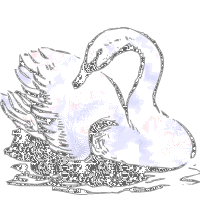 Приложение 2КарточкиПриложение 3Карточки для парной работы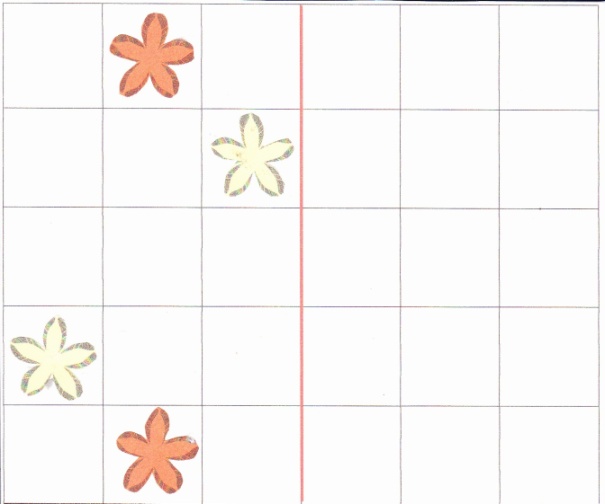 